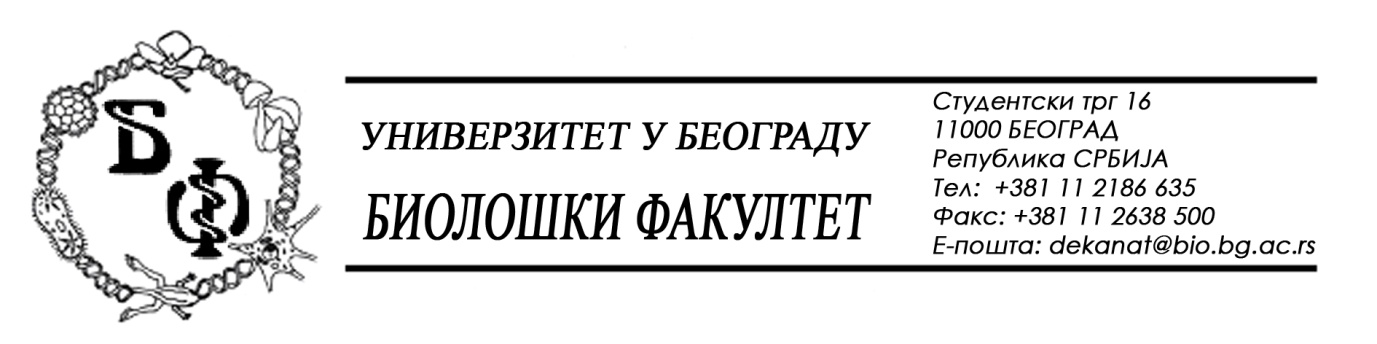 							20 / 29 – 20.04.2016.ПРЕДМЕТ:ОБАВЕШТЕЊЕ (2) О ПРОДУЖЕЊУ РОКА ЗА ДОСТАВЉАЊЕ ПОНУДАУ складу са чл. 63. ст. 5 ЗЈН-а и изменом и допуном Конкурсне документације бр. 20 / 25 од 15.04.2016., заведеном под бројем 20 / 28 од 21.04.2016., рок за достављање понуда за радове – Капитално одржавање града и објеката за потребе образовања се продужава од  26.04.2016. у 11,00 h нa 27.04.2016. у 11,00 h, што значи да ће се благовременом сматрати понуда која је примљена од стране Наручиоца до 27.04.2016. у 11,00 h а јавно отварање понуда ће се одржати 27.04.2016. у 11,30 h.Декан Факултета                                                         Проф. Др Жељко Томановић